	Kielce, dnia 1 czerwca  2016 r.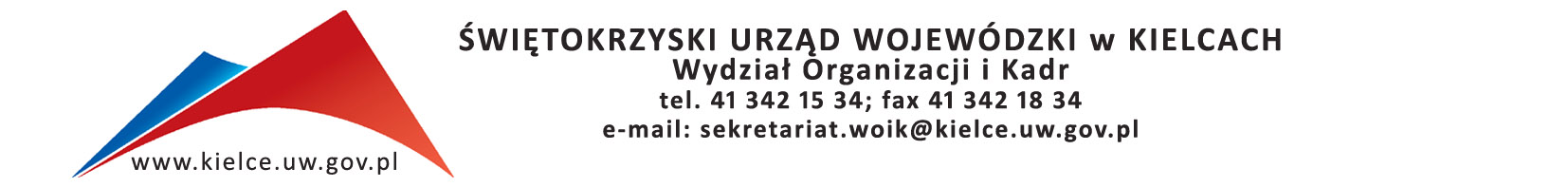 Szanowni Państwo,bardzo dziękuję za przygotowanie ofert w odpowiedzi na nasze zapytanie ofertowe 
nr OK.I.2402.6.2016  z dnia  12 maja 2016 r. w sprawie  organizacji   szkolenia dla 100-osobowej grupy pracowników Świętokrzyskiego Urzędu  Wojewódzkiego w Kielcach pn.: „Kontrola zarządcza i zarządzanie ryzykiem w sektorze publicznym”.Informuję, że w odpowiedzi na nasze zapytanie ofertowe wpłynęło 19  ofert.  Jedenaście ofert było kompletnych i spełniły wymagania formalne. Oferty nie spełniające wymagań formalnych nie były poddane ocenie.Do realizacji szkolenia została wybrana firma: „ICN Centrum Kompetencji Tomasz Sobkowicz” z siedzibą w Lublinie. Cena wybranej oferty wynosi 8500,00 zł brutto (słownie: osiem tysięcy pięćset złotych).Poniżej zestawienie otrzymanych ofert wraz z punktacją ogółem. L.p.Nazwa FirmyUzyskana ilość punktów1Adept s.c. Gdańsk69,012Agencja Rozwoju Personalnego S-Kadra Kielceoferta nie spełnia wymagań formalnych3Centrum Dobrych Praktyk Warszawa23,294Centrum Szkoleń i Projektów "MENTIS" Łukasz Pulter Wrocław64,345Centrum Wspierania Administracji "Pro Publico" Poznańoferta nie spełnia wymagań formalnych6EKC Eureka Lublinoferta nie spełnia wymagań formalnych7Europejskie Centrum Edukacji "LIBRA" Wrocław oferta nie spełnia wymagań formalnych8Fundacja Promocji Edukacyjnej ORYLION18,959Fundacja Prosta Droga Szczecinoferta nie spełnia wymagań formalnych10ICN Centrum Kompetencji Tomasz Sobkowicz80,5811Instytut Szkoleniowy A&D Warszawa38,2012Joanna Dejko Studium Doskonalenia Zdolności Poznawczych Stoczekoferta nie spełnia wymagań formalnych13Międzynarodowy Instytut Outsorcingu70,7614Polski Instytut Kontroli Wewnętrznej Warszawaoferta nie spełnia wymagań formalnych15Pracownia Szkoleń i Rozwoju Competens Natalia Brzoza Kielce41,3716SEKA S.A. O/Kielce42,0017Świętokrzyskie Centrum Fundacji Rozwoju Demokracji Lokalnej w Kielcach61,3218TZ-Consultans Kobyłka57,0719Wektor Widzy Szymon Trzemżalskioferta nie spełnia wymagań formalnych